ПАМЯТКА ПО ИСПОЛЬЗОВАНИЮ СВЕТОВОЗВРАЩАЮЩИХ ЭЛЕМЕНТОВСветовозвращающую ленту необходимо пришить на рукава верхней одежды детей, либо на нарукавные повязки так, чтобы они не были закрыты при движении и способствовали зрительному восприятию. Рекомендуется наносить их в виде горизонтальных и вертикальных полос на внешнюю часть рукавов. Кроме того, можно прикрепить световозвращающую ленту на спинку верхней одежды, нижнюю наружную часть брюк, а также на головные уборы, рукавицы, перчатки, обувь и другие предметы одежды.1. Световозвращающие элементы в виде наклеек могут располагаться на одежде в любом месте, а также на
школьных принадлежностях, сумках, портфелях или рюкзаках.
2. Для несовершеннолетних велосипедистов эффективно использовать нашивки из световозвращающей ленты на жилетах и поясах,  на касках, элементах велосипеда.О преимуществах использования световозвращающих элементов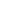 В вечернее время суток, когда улицы и дворы плохо освещены, водители обнаруживают пешехода, имеющего световозвращающие элементы, со значительно большего расстояния по сравнению с пешеходами, их не имеющих: если машина движется с ближним светом фар, обзор водителя увеличивается с 25-40 метров до 130-140 метров, а если с дальним - увеличивается до 400 метров.По результатам исследований расстояние, с которого «обозначенный пешеход» становится более заметен водителю проезжающего автомобиля, увеличивается в 1,5-3 раза, что дает водителю дополнительное время на принятие правильного решения во избежание возможного наезда на пешего участника дорожного движения, в связи с чем снижается риск наезда транспортного средства на пешехода на 85%.
Кроме этого, световозвращатели имеют свойство отражать свет в том же направлении, откуда он падает, поэтому  элемент будет виден всегда, даже в ненастье (дождь, туман).Телефоны, по которым вы можете обратиться в случае нахождения пешеходов на проезжей части города, или вне населенных пунктов:112, 02.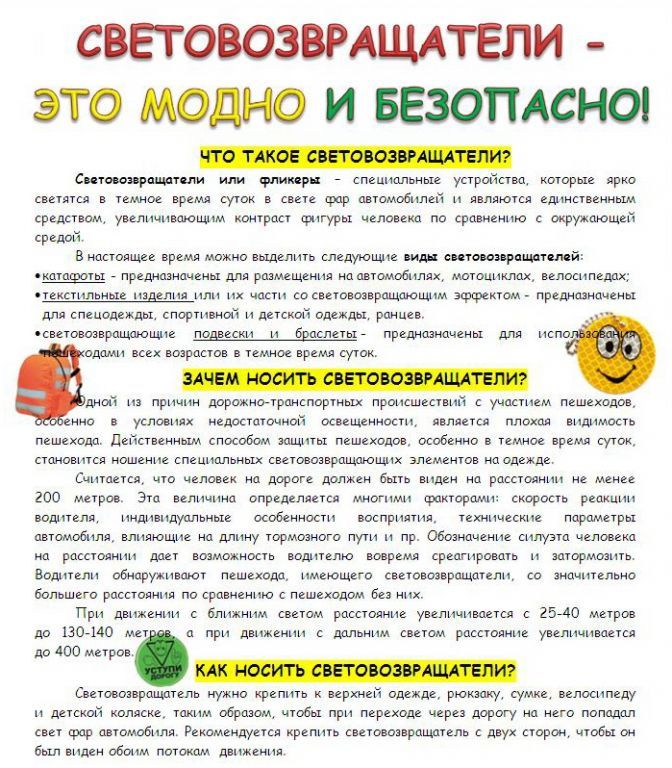 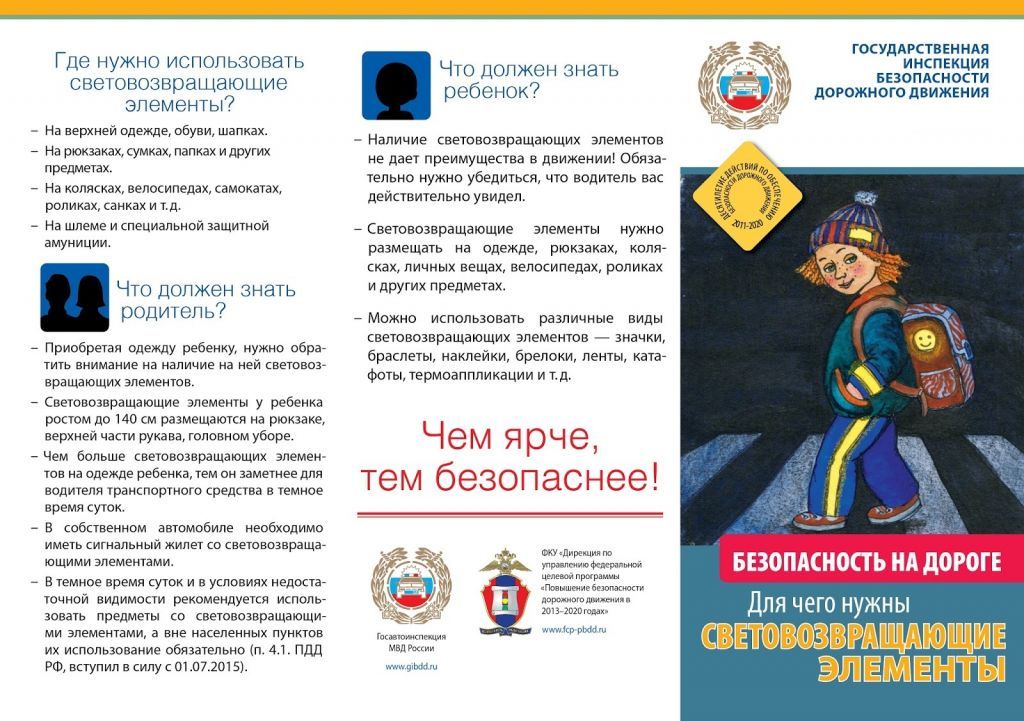 